ПРЕСС-РЕЛИЗк Всероссийским соревнованиям по стрельбе из пневматического оружия и Первенству России по стрельбе из малокалиберного оружия.21 августа в поселке Мирный на базе Спортивного комплекса «Динамо» стартует розыгрыш двух крупных юниорских турниров – Всероссийских соревнований по стрельбе из пневматического оружия и Первенства России по стрельбе из малокалиберного оружия.В течение недели молодые пулевики из 40 регионов страны разыграют 16 комплектов наград. По оценкам организаторов в общей сложности в Казани будут соревноваться более 350 спортсменов, и в их числе – 12 представителей татарстанской школы пулевой стрельбы.Торжественное открытие соревнований состоится 21 августа в 14:00.Начало утренней сессии ежедневно – в 9:00, финалы запланированы во второй половине дня.Контактное лицо: Ольга Камардина – пресс-атташе Федерации пулевой и стендовой стрельбы Республики Татарстан.Телефон: 8 (937) 772-92-72.МИНИСТЕРСТВО СПОРТА РЕСПУБЛИКИ ТАТАРСТАНМИНИСТЕРСТВО СПОРТА РЕСПУБЛИКИ ТАТАРСТАН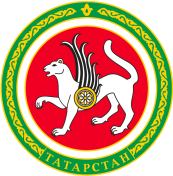 ТАТАРСТАН РЕСПУБЛИКАСЫ СПОРТ МИНИСТРЛЫГЫТАТАРСТАН РЕСПУБЛИКАСЫ СПОРТ МИНИСТРЛЫГЫул.Петербургская, д.12, г.Казань, 420107ул.Петербургская, д.12, г.Казань, 420107Петербургская урамы, 12 нче йорт, Казан шәһәре, 420107Петербургская урамы, 12 нче йорт, Казан шәһәре, 420107Тел.: (843) 222-81-01, факс: (843) 222-81-79. E-mail: mdmst@tatar.ru, http://minsport.tatarstan.ruТел.: (843) 222-81-01, факс: (843) 222-81-79. E-mail: mdmst@tatar.ru, http://minsport.tatarstan.ruТел.: (843) 222-81-01, факс: (843) 222-81-79. E-mail: mdmst@tatar.ru, http://minsport.tatarstan.ruТел.: (843) 222-81-01, факс: (843) 222-81-79. E-mail: mdmst@tatar.ru, http://minsport.tatarstan.ruТел.: (843) 222-81-01, факс: (843) 222-81-79. E-mail: mdmst@tatar.ru, http://minsport.tatarstan.ruТел.: (843) 222-81-01, факс: (843) 222-81-79. E-mail: mdmst@tatar.ru, http://minsport.tatarstan.ru